INSTRUCTIONS FOR COMPLETIONPrint out this form, and have potential supervisor(s) sign itEnsure sections 1-7 are filled inScan both pages and submit this form as part of your online application through my.unimelb.edu.au, or the Future Students websiteKeep a copy for your recordsPERSONAL DETAILSStudent Surname:  						Student Given Names:  				Student ID:    							Phone:  					PREVIOUS/CURRENT STUDIESarea(s) of proposed research: 										PROJECT PREFERENCES (IN ORDER):									Provisional Supervisor Approval*Please Note: Projects are competitive and will generally be confirmed once 2nd Semester 3rd Year results are released.If you cannot be accommodated with any of the above supervisors do you wish us to:Have your application considered by any other supervisors who might be available?Proceed no further with your application for now?APPLYING FOR (TICK ONE):Bachelor of Agriculture (Honours)			Bachelor of Science (Honours in Agricultural Science)Bachelor of Science  (Honours in Food Science)				Bachelor of Science  (Honours in Animal Science and Management)Bachelor of Science  (Honours in Veterinary Bioscience)	APPLICANT SIGNATURESigned: 	 								Date:  					Honours EOI: Project and supervisor details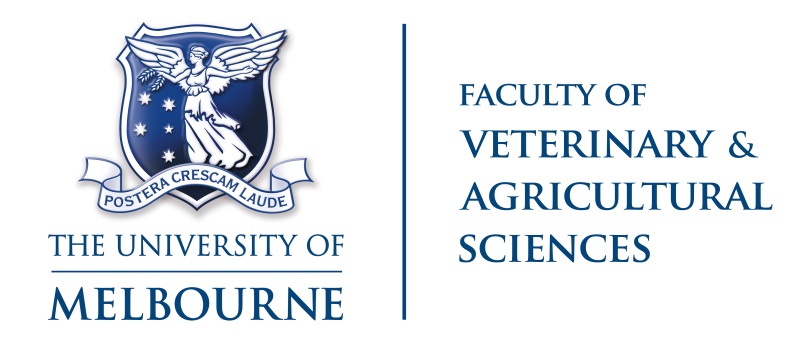 Course(s)InstitutionProject TitleSupervisors NameSupervisors Signature1.1.1.2.2.2.3.3.3.4.4.4.faculty use onlyComments:Preliminary Approval to Undertake Honours Year (pending supervisor acceptance):